Załącznik nr 8 do Zarządzenia nr …/2023.BGDRektora ANS w Nowym Targuz dnia … grudnia 2023 r.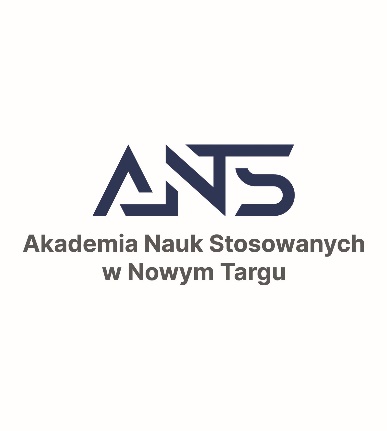 AKADEMIA NAUK STOSOWANYCH W NOWYM TARGURECENZJA PRACY DYPLOMOWEJInstytut Nauk Humanistycznych i Turystyki / Instytut Nauk Społecznych / Instytut Finansów / Instytut Ekonomii, Zarządzania i Informatyki / Instytut Medyczny / Instytut Zdrowia Kierunek: ………………………….Poziom studiów: ………………….Forma studiów: …………………….Tytuł pracy: ……………………..……Imię i nazwisko studenta: …………………Nr albumu: ………………..Promotor / Recenzent: ………………………I. Ocena koncepcji pracy (0-20 pkt.):II. Merytoryczna ocena pracy (0-60 pkt.):III. Ocena źródeł pozyskanych informacji (0-10 pkt.):IV. Ocena redakcji pracy (0-10 pkt.):V.	Możliwości wykorzystania pracy (np. materiał źródłowy, przyczynek do pogłębionych badań, projekt wdrożeniowy rekomendowany do zastosowania w praktyce, publikacja naukowa / ekspercka, prezentacja na konferencji, ciekawy pomysł na rozwiązanie problemu praktycznego, innowacyjne podejście itp.):………………………………………………………………………………………………………………………………………………………………………………………………………………………………………………………………………………………………VI. Suma punktów I-IV*: ……….VII. Ocena końcowa: …..………………………Uwagi, uzasadnienie oceny:………………………………………………………………………………………………………………………………………………………………………………………………………………………………………………………………………………………………………………………………………………………………………………………………………………………………………………………………………………………………………………………………………………………………………………………………………………………………………………………………………………………………………………………………………………………………………………………………………………………………………………………………………………………………………………………………………………………………………………………………………………………………………………………………………………………………Nowy Targ, dnia …………………….			……………………………………								  Podpis Promotora / Recenzenta*Legenda:L.p.Element ocenypkt.1.Uzasadnienie wyboru tematu (0-5 pkt.)2.Sformułowanie celu(ów) pracy (0-5 pkt.)3.Poprawność układu pracy (struktura, podział treści, kolejność rozdziałów, kompletność tez, itp.) (0-5 pkt.)4.Zgodność treści pracy z tematem określonym w tytule oraz w celach pracy (0-5 pkt.)Suma punktów z pozycji 1-4Lp.Element ocenypkt.1.Trafności doboru metod, technik i narzędzi badawczych, obliczeniowych, statystycznych i/lub aspektu poznawczego (0-10 pkt.)2.Opracowanie teoretycznych podstaw pracy, aktualność, rzetelność (0-10 pkt.)3.Poprawność sformułowania problemów / hipotez (0-10 pkt.)4.Sposób przedstawienia danych, zebrania i zestawienia wyników, analiza krytyczna (0-10 pkt.)5.Interpretacja danych, poprawność wyciągania wniosków (0-10 pkt.)6.Praktyczny charakter pracy (0-10 pkt.)Suma punktów z pozycji 1-6Lp.Element ocenypkt.1.Dobór piśmiennictwa, wykorzystanych danych teoretycznych i/lub źródeł danych empirycznych, aktualność i adekwatność z tematyką pracy (0-5 pkt.)2.Sposób wykorzystania pozyskanych informacji (0-5 pkt.)Suma punktów z pozycji 1-2Lp.Element ocenypkt.1.Poprawność językowa (ortograficzna, stylistyczna i gramatyczna) tekstu (0-5 pkt.)2.Poprawność edytorska: układ graficzny stron, wyodrębnienie rozdziałów i podrozdziałów, akapitów, spisów rzeczy, graficznej prezentacji danych (tabele, rysunki, wykresy, itp.), prezentacji obliczeń, załączników i/lub redakcji przypisów (0-5 pkt.)Suma punktów z pozycji 1-2Suma punktówOcena0-49 (poniżej 50%)niedostateczny (2,0)50-59 (od 50%)dostateczny (3,0)60-69 (od 60%)dostateczny plus (3,5)70-79 (od 70%)dobry (4,0)80-89 (od 80%)dobry plus (4,5)90-100 (od 90%)bardzo dobry (5,0)